АДМИНИСТРАЦИЯ ГОРОДА ИШИМАПОСТАНОВЛЕНИЕ 08 июля 2019 г.                                                                                               № 798В соответствии со статьей 18 Федерального закона от 24.07.2007 № 209-ФЗ «О развитии малого и среднего предпринимательства в Российской Федерации», решением Ишимской городской Думы от 28.06.2006 № 100 «Об утверждении Положения о порядке управления и распоряжения имуществом, находящимся в собственности муниципального образования городской округ город Ишим», решением Ишимской городской Думы от 29.06. 2017 № 134 «Об утверждении Положения о порядке формирования, ведения и обязательного опубликования перечня муниципального имущества города Ишима, предоставляемого субъектам малого и среднего предпринимательства, порядке и условиях предоставления в аренду муниципального имущества»:1.     В постановление администрации города Ишима от 03.07.2017 № 643 «Об утверждении Перечня муниципального имущества города Ишима, предоставляемого субъектам малого и среднего предпринимательства» (в редакции постановлений администрации города Ишима от 23.10.2017 №1005, от 06.02.2018 № 62, от 14.05.2018 № 368, от 27.08.2018 № 813, от 04.02.2019 № 99, от 26.03.2019 № 382, от  15.04.2019 № 441, от 20.05.2019 № 613)  внести следующие изменения:1.1. пункты 17, 19, 21 приложения к постановлению изложить в редакции, согласно  приложению к настоящему постановлению.2.     Опубликовать настоящее постановление в газете «Ишимская правда», в сетевом издании «Официальные документы города Ишима» (www.ishimdoc.ru) и разместить на официальном сайте муниципального образования городской округ город Ишим ishim.admtyumen.ru.3.  Контроль за исполнением настоящего постановления возложить на                   заместителя Главы города по имуществу.    ЛИСТ СОГЛАСОВАНИЯк проекту постановления «О внесении изменений в постановление администрации города Ишима от 03.07.2017 № 643 «Об утверждении Перечня муниципального имущества города Ишима, предоставляемого субъектам малого и среднего предпринимательства» (в редакции постановлений администрации города Ишима от 23.10.2017 №1005, от 06.02.2018 № 62, от 14.05.2018 № 368, от 27.08.2018 № 813, от 04.02.2019 № 99, от 26.03.2019 № 382, от 15.04.2019 № 441, от 20.05.2019 № 613)Проект вносится: Департамент имущественных отношений и земельных ресурсов администрации города Ишима  СОГЛАСОВАНО: Список сотрудников, подписавших документ (ИД документа 4998661) электронно-цифровой подписью:Рассылка:  ДИО и ЗР-2                     МКУ «УИ и ЗР г.Ишима» - 1                     Комитет по развитию потребительского рынка и предпринимательства – 1Суворова Анна Леонидовна5-15-47Пояснительная запискак проекту постановления «О внесении изменений в постановление администрации города Ишима от 03.07.2017 № 643 «Об утверждении Перечня муниципального имущества города Ишима, предоставляемого субъектам малого и среднего предпринимательства» (в редакции постановлений администрации города Ишима от 23.10.2017 №1005, от 06.02.2018 № 62, от 14.05.2018 № 368, от 27.08.2018 № 813, от 04.02.2019 № 99, от 26.03.2019 № 382, от 15.04.2019 № 441, от 20.05.2019 № 613)Проект постановления выносится на рассмотрения в связи со следующими изменениями:1. договор аренды муниципального имущества в отношении нежилого помещения, расположенного по адресу: Тюменская область, г. Ишим, ул. Путиловская, 4/3 (пункт 14 перечня), с ИП Дмитриевой Натальей Викторовной расторгнут по заявлению арендатора;2. в отношении муниципального имущества, расположенного по адресу: Тюменская область, г. Ишим, ул. Луначарского, 68/5, 08.07.2019 планируется заключить договор аренды муниципального имущества с ИП Филипюк Е.В. на основании проведенного аукциона.Директор департамента имущественных отношений и земельныхресурсов администрации  города  Ишима                                                      Т.С. Лебедева                                                                                                                                                Приложение                                                                                                                                               к постановлениюадминистрации города Ишимаот  08 июля 2019 года № 798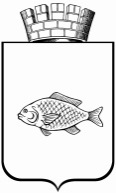 О внесении изменений в постановление администрации города Ишима от 03.07.2017 № 643 «Об утверждении Перечня муниципального имущества города Ишима, предоставляемого субъектам малого и среднего  предпринимательства» (в редакции постановлений администрации города Ишима от 23.10.2017 № 1005, от 06.02.2018 № 62, от 14.05.2018 № 368, от 27.08.2018                       № 813, от 04.02.2019 № 99, от 26.03.2019 № 382, от 15.04.2019 № 441, от 20.05.2019 № 613) Глава города                                         Ф.Б. ШишкинНаименование  должностиДля замечанийПодпись, датаРасшифровкаподписиЗаместитель Главы города, председатель комитета финансов__________02.07.2019 в 16:26:26Н.В. Кадушкина Заместитель Главы города по имуществу__________01.07.2019 в 14:23:18О.В. АфонасьевПредседатель правового комитета __________01.07.2019 в 14:34:51А.Н. Белешев Директор ДИОЗР__________02.07.2019 в 12:01:56Т.С. Лебедева 17И7200012ДТюменская область, г. Ишим, ул. Путиловская, 4/3помещение72:25:0105009:53224,6Нежилое помещение-----------постановление79808.07.201919И7208046КТюменская область, г. Ишим, ул. Луначарского, 68/5помещение72:25:0104007:599128,1Нежилое помещение-----ИП Филипюк Елена Васильевна3047205211000937205021795222608.07.201908.07.2024постановление79808.07.201921Тюменская область, г. Ишим, ул. Большая Садовая, дом 217недвижимое 72:25:0101010:1542807Земельный участок-----ИП Цаликов Феликс Константинович3137232305000117205036720322708.07.201908.07.2022постановление79808.07.2019